Муниципальное Бюджетное Общеобразовательное Учреждение«Цивильская средняя общеобразовательная школа №1имени Героя Советского Союза М.В. Силантьева»города Цивильск Чувашской РеспубликиКультивируемые лекарственные растенияРазвивающая лексическая игра «Поиск слов»  для учащихся 4-7 классов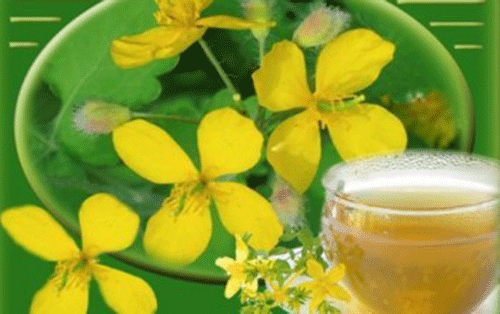 Автор:учитель английского языкаСтепанова Ольга Михайловна2018Предложите ребенку разгадать головоломку и найти зашифрованные в ней слова. Введите слова ниже и задайте необходимые параметры головоломки. Задание поможет ребенку узнать написания некоторых слов, развить внимательность, а также попрактиковаться в чтении.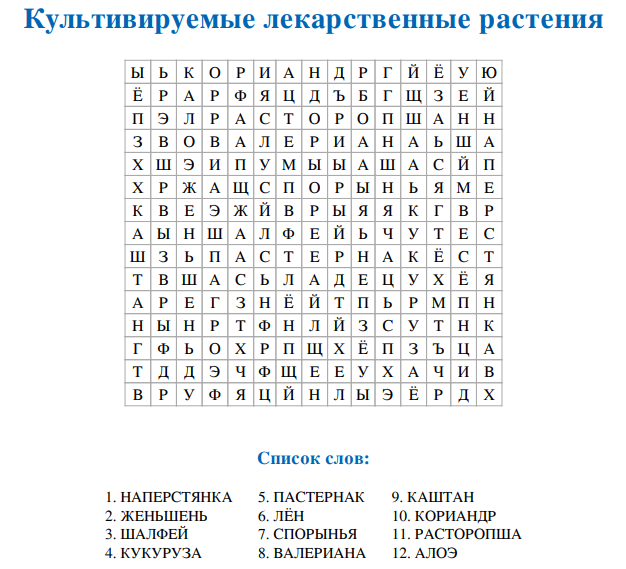 Ответы: 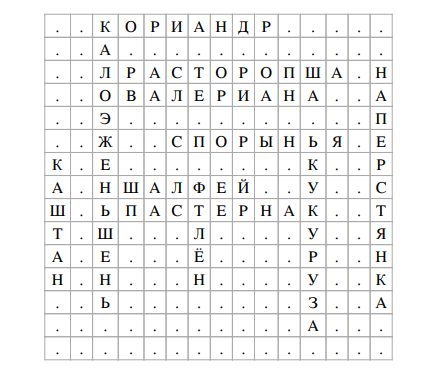 PS  Особенность  данного материала в том, что его можно найти в интернет просторах по адресу https://childdevelop.ru/users/topdf/puzzle_gen_pdf.php?wsheet=PZ271A3B9&fname=html/temp/23573/PZ271A3B9&tkn=b34c3646fee906c945aff82e8a9ce619 Источник материала:Культивируемые лекарственные растения http://za-nashe-zdorovie.ru/lekarstvennye-rasteniya 